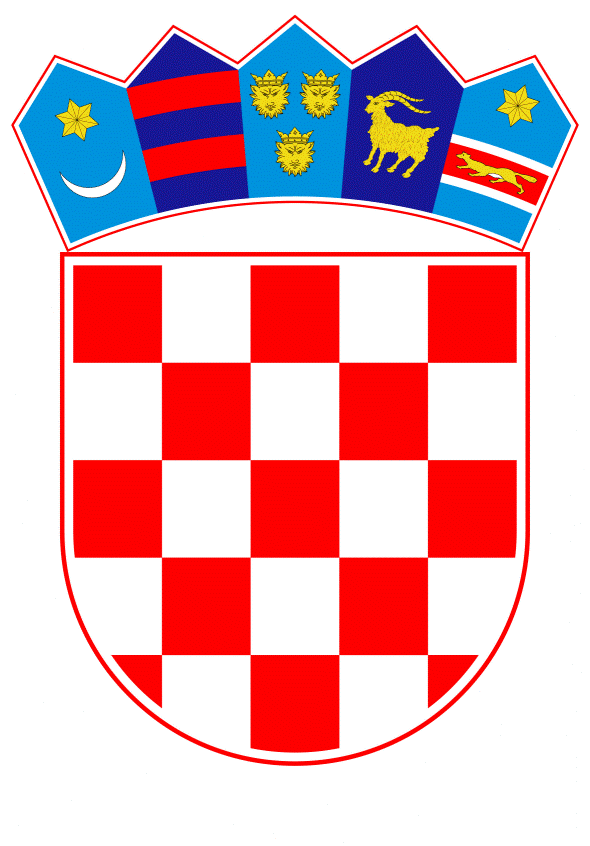 VLADA REPUBLIKE HRVATSKE                                                                                                                      Zagreb, 25. listopada 2023.  _____________________________________________________________________________________________________________________________________________________________________________________________________________________________________________________Banski dvori | Trg Sv. Marka 2  | 10000 Zagreb | tel. 01 4569 222 | vlada.gov.hrPRIJEDLOGNa temelju članka 31. stavka 2. Zakona o Vladi Republike Hrvatske („Narodne novine“, broj 150/11, 119/14, 93/16, 116/18 i 80/22), a u vezi s člankom 8. podstavkom 5. Zakona o razvojnoj suradnji i humanitarnoj pomoći inozemstvu („Narodne novine“, broj 146/08), Vlada Republike Hrvatske je na sjednici održanoj ________ 2023. donijelaO D L U K Uo upućivanju humanitarne pomoći stanovništvu na poplavama pogođenim područjima u Libijskoj RepubliciI.Vlada Republike Hrvatske donosi Odluku o upućivanju humanitarne pomoći stanovništvu na poplavama pogođenim područjima u Libijskoj Republici u iznosu od 250.000,00 eura.II.Upućivanje humanitarne pomoći iz točke I. ove Odluke provest će se u suradnji s odgovarajućom međunarodnom organizacijom.Ministarstvo vanjskih i europskih poslova zadužuje se za pripremu izvršenja i praćenje provedbe aktivnosti iz ove Odluke te uplatu doprinosa od 250.000,00 eura odgovarajućoj međunarodnoj organizaciji.III.Ovlašćuje se ministar vanjskih i europskih poslova za sklapanje tipskog sporazuma s odgovarajućom međunarodnom organizacijom u svrhu provedbe aktivnosti iz točke I. ove Odluke.   III. Financijska sredstva potrebna za provedbu ove Odluke osigurana su u Državnom proračunu Republike Hrvatske za 2023. godinu i projekcijama za 2024. i 2025. godinu na razdjelu Ministarstva vanjskih i europskih poslova.IV.Ova Odluka stupa na snagu danom donošenja.KLASA:URBROJ:Zagreb,	___________ 2023.   PREDSJEDNIK          mr. sc. Andrej PlenkovićOBRAZLOŽENJE Sukladno članku 8. podstavku 5. Zakona o razvojnoj suradnji i humanitarnoj pomoći inozemstvu („Narodne novine“, br. 146/08), Ministarstvo vanjskih i europskih poslova uputilo je na donošenje Vladi Republike Hrvatske na temelju članka 31. stavka 2. Zakona o Vladi Republike Hrvatske („Narodne novine“, br. 150/11., 119/14., 93/16., 116/18. i 80/22.), prijedlog Odluke o upućivanju humanitarne pomoći stanovništvu na poplavama pogođenim područjima u Libijskoj Republici u iznosu od 250.000,00 eura.Tisuće ljudi je poginulo, a najmanje 10.000 se vode kao nestali u Libiji uslijed poplava koje je izazvala ogromna mediteranska oluja Daniel 10. rujna 2023. godine koja je probila brane, odnijela zgrade i uništila četvrtinu istočnog obalnog grada Derne.Zapanjujući broj žrtava i razaranje koje je oluja izazvala ukazuje na intenzitet oluje, ali i na ranjivost nacije koja je već više od desetljeća razdirana kaosom. Zemlja je podijeljena na suprotne vlade, jednu na istoku, drugu na zapadu, i rezultat toga je zanemarivanje infrastrukture u mnogim područjima. Pomoć izvana tek je počela stizati u Dernu u utorak, više od 36 sati nakon što je katastrofa pogodila grad. Poplave su oštetile ili uništile mnoge pristupne ceste do obalnog grada koji broji oko 89.000 stanovnika.Slijedom navedenog, uslijed povećanih potreba za humanitarnom pomoći pogođenom libijskom stanovništvu, Ministarstvo vanjskih i europskih poslova predlaže da Vlada Republike Hrvatske uputi financijski doprinos odgovarajućoj međunarodnoj organizaciji u ukupnom iznosu od 250.000,00 eura. Vlada Republike Hrvatske ovim doprinosom iznova potvrđuje svoju opredijeljenost pružanju humanitarne pomoći stanovništvu izloženom humanitarnim krizama, solidarnost s najugroženijima u krizama velikih razmjera te potporu naporima međunarodne zajednice u njihovim aktivnostima izravnog pružanja humanitarne pomoći.  Prijedlogom Odluke zadužuje se Ministarstvo vanjskih i europskih poslova za pripremu i praćenje stručne provedbe aktivnosti iz prijedloga ove Odluke te se ovlašćuje ministar vanjskih i europskih poslova za sklapanje tipskog sporazuma s odgovarajućom međunarodnom organizacijom u svrhu provedbe aktivnosti iz ove Odluke.Financijska sredstava za provedbu ove Odluke osigurat će se u Državnom proračunu RH za 2023. godinu i projekcijama za 2024. i 2025. godinu preraspodjelom na razdjelu Ministarstva vanjskih i europskih poslova s aktivnosti K776046 – Razvojna suradnja na aktivnost A777058 – Pomoći organizacijama koje se bave razvojnom suradnjom i humanitarnom djelatnošću u inozemstvu, poziciju 3621 – Tekuće pomoći međunarodnim organizacijama te institucijama i tijelima EU, izvor financiranja -11. Predlagatelj:Ministarstvo vanjskih i europskih poslovaPredmet:Prijedlog odluke o upućivanju humanitarne pomoći stanovništvu na poplavama pogođenim područjima u Libijskoj Republici